C.E.S. Mª INMACULADA DE SEVILLA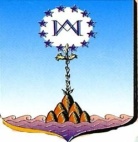 LA DIRECTORA DEL C.E.S. Mª INMACULADASALUDAC.E.S. Mª INMACULADA DE SEVILLALA DIRECTORA DEL C.E.S. Mª INMACULADASALUDASe Complace en invitarles al Acto de Graduación de los alumnos y familiares del CF de Cuidados Auxiliares de Enfermería que tendrá lugar el próximo 15 de Diciembre.Dará comienzo a las 5:00 con una celebración Eucarística en la Parroquia de San Vicente. A continuación pasaremos a nuestras instalaciones donde tendrá lugar el acto. Para terminar se ofrecerá un aperitivo.                           Olga Mª García Benítez Aprovecha esta oportunidad para ofrecerle su consideración  más distinguida.                               Sevilla a 7 de diciembre de 2016Es imprescindible la presentación de las invitaciones Se Complace en invitarles al Acto de Graduación de los alumnos y familiares del CF de Cuidados Auxiliares de Enfermería que tendrá lugar el próximo 15 de Diciembre.Dará comienzo a las 5:00 con una celebración Eucarística en la Parroquia de San Vicente. A continuación pasaremos a nuestras instalaciones donde tendrá lugar el acto. Para terminar se ofrecerá un aperitivo.                           Olga Mª García Benítez Aprovecha esta oportunidad para ofrecerle su consideración  más distinguida.                               Sevilla a 7 de diciembre de 2016Es imprescindible la presentación de las invitaciones C/ Jesús de la Veracruz, 10                         41002 SevillaC.E.S. Mª INMACULADA DE SEVILLALA DIRECTORA DEL C.E.S. Mª INMACULADASALUDASe Complace en invitarles al Acto de Graduación de los alumnos y familiares del CF de Cuidados Auxiliares de Enfermería que tendrá lugar el próximo 15 de Diciembre.Dará comienzo a las 5:00 con una celebración Eucarística en la Parroquia de San Vicente. A continuación pasaremos a nuestras instalaciones donde tendrá lugar el acto. Para terminar se ofrecerá un aperitivo.                           Olga Mª García Benítez Aprovecha esta oportunidad para ofrecerle su consideración  más distinguida.                               Sevilla a 7 de diciembre de 2016Es imprescindible la presentación de las invitaciones C/ Jesús de la Veracruz, 10                       41002 Sevilla